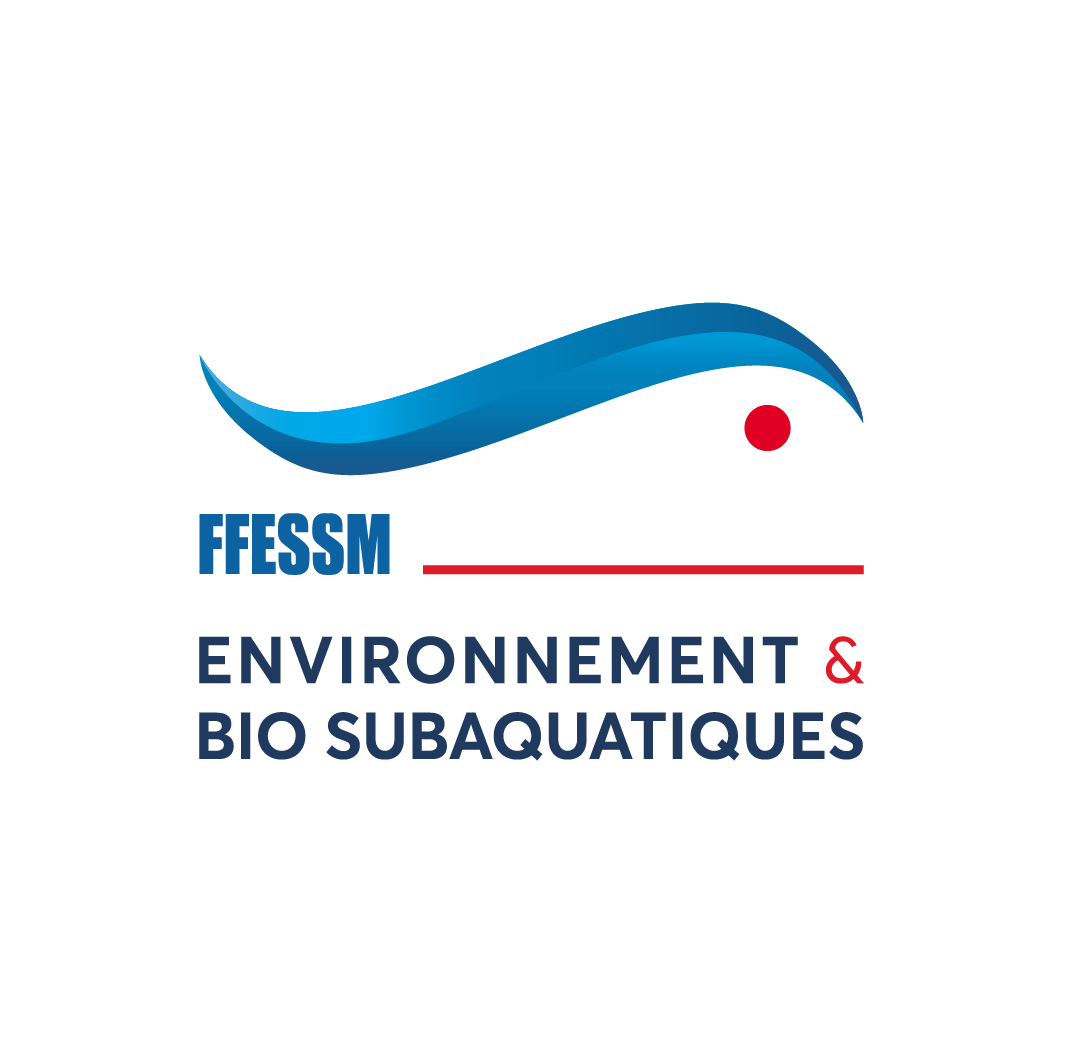 Commission Régionale Provence Alpes Côte d’Azur Environnement et Biologie SubaquatiquesBulletin d'inscription au Stage   « Bio jeunes »  27 au 29 Aout 2022Ce stage pratique s’adresse à tous les jeunes désireux de découvrir de manière différente le milieu marin .Le stage  aura lieu  au Centre UCPA  de Niolon (13) en pension complète. Il   débutera dès le samedi matin 8 heures et se terminera le lundi vers 18heures. Les  plongées  sont incluses dans le prix de votre participation. Bulletin d’inscription accompagné du chèque correspondant à votre participation  est à retourner à Christine Lacroix : 134 Avenue Alex Peiré 83500 LA SEYNE sur MERContact :  antiopelle.lacroix@gmail.com  ;  Tel. 06 77 42 58 11Cocher les cases qui vous concernent :Participation au stage, pension complète + plongées à partir du samedi 8h : 60 €/persChèque à établir  à l’ordre du Comité Régional Sud  Provence Alpes Côte d’Azur FFESSMDocuments à fournir à l’inscription :Pour les jeunes Licence en cours de validité (obligatoire)Attestation de niveau technique Certificat médical de moins de 1 anAutorisation parentale – Droit à l’imageFiche sanitaireDate limite d’inscription le 25 juin 2022Nom:Prénom : Numéro de licence :Club, département : Niveau technique plongée :E-mail (jeune et parents):Téléphone (jeune et parents):